българска търговско – промишлена палата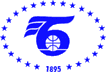 www.bcci.bgПРЕДВАРИТЕЛНА ПРОГРАМА към 22.08.2017г.Бизнес делегация до Техеран, Иран, придружаваща министъра наикономиката на България – г-н Емил Караниколов30 септември-3 октомври 2017 г.Събота, 30 септември19.30 Среща на Терминал 2, Летище София21.40 Излитане от София 23.05 Кацане в ИстанбулНеделя, 1 октомври 01.20 Излитане от Истанбул04.55 Кацане в ТехеранПристигане и настаняване в хотел Време за отдих12.00 Обяд в свой кръгСреща с представители наОрганизацията за инвестиционно, икономическо и техническо сътрудничество на ИранСреща с представители на Министерство на икономиката и финансите на Иран/Министерството на промишлеността, мините и търговията 20.00 Вечеря за българската бизнес делегацияПонеделник, 2 октомври08.00 – Закуска 09.00 Отпътуване за Иранската палата на търговията, промишлеността, мините и земеделието.10.00 Откриване Ирано-Български бизнес форум с двустранни бизнес срещиДвустранни срещи по интересиТуристическа обиколкаВечеря в свой кръгВторник, 3 октомври08.00 – ЗакускаСвободно времеОсвобождаване на хотел11.00 – Отпътуване към летище14.25 – Излитане за Истанбул17.25 – Кацане в Истанбул19.25 – Излитане за София20.45 – Кацане в София